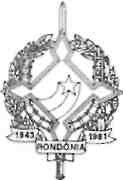 GOVERNO DO ESTADO DE RONDÔNIAGOVERNADORIADECRETO  N° 1.931	DE    12      DE	MARÇO	DE     1984'O   GOVERNADOR  DO  ESTADO  DE  RONDÔNIA,   no       uso de   suas  atribuições   legais,RESOLVE:Colocar à disposição da Fundação Projeto Rondon, a servidora NEYDE SANTANA MENDES, Professora de 1° Grau, nível 3, Cadastro n° 33034, lotada na Secretaria de Estado da Educação, para servir junto a Coordenação daquele Projeto, no Rio de Janeiro, a partir de 1° de março de 1984, até ulterior deliberação.Porto Velho-RO., 12 de    MARÇO    de 1984.JORGE TEIXEIRA DE OLIVEIRA Governadorl